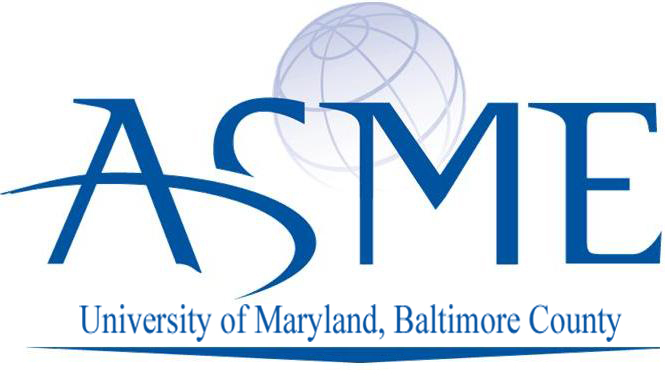 Let’s Get Techy DetailsThe event will take place from 10am-3pm on Friday 11/14/14 in the Engineering Building. 100 total students will be attending from Old Mill Middle South. They will be broken up into groups of 50 students for 10am-12pm and 50 students for 1pm-3pm. Each student organization group will be responsible for 12-13 students for 30 minutes, 25 minutes for the activity and 5 minutes for the explanation and transition to the next activity. Below is a breakdown of the activities, which groups will be at each activity and the time frame for each.ASME: Balloon carsStudents will use various materials to create a car that utilizes an inflated balloon to propel it the furthest distance possible.DEVICE: Red cup headphonesStudents will use copper wire, magnets, and red solo cups to create functional headphones.CWIT: ALICE ProgrammingStudents will use the programming software “ALICE” to learn basic programming functionsRockets & More: Water Bottle RocketsStudents will use pressurized air and water to propel a water bottle as high as they can.ASMEDEVICECWITRocketsTimeEng AtriumEng AtriumEng Comp LabEng Atrium10-10:30Group 1Group 2Group 3Group 410:30-11Group 2Group 3Group 4Group 111-11:30Group 3Group 4Group 1Group 211:30-12Group 4Group 1Group 2Group 3Lunch1-1:30Group 1Group 2Group 3Group 41:30-2Group 2Group 3Group 4Group 12-2:30Group 3Group 4Group 1Group 22:30-3Group 4Group 1Group 2Group 3